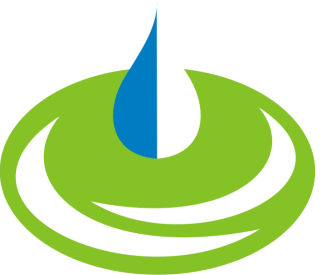 ПСС „ПОЉОПРИВРЕДНА СТАНИЦА“ Д.о.оТемеринска 131НОВИ САДтелефон: 021/478-0220факс: 021/6412-180	         Радионица- Е аграр-примена и подршка у раду на платформиМала сала Народне библиотеке „Вук Караџић“ у БачуТрг др Зорана Ђинђића бр. 4.Среда, 07. фебруар 2024. годинеПочетак у 18,оо часова18:00-18:05   Поздравна реч директора ПСС Нови Сад и представника општине18:05-18:15   Почетак ради и први корак ка еАграру- ConsentID18:15- 18:25  еАграр- отварање газдинстава, обавезна поља, документација18:25- 18:35   Додавање нових парцела-различити типови својине18:35-18:55   Подношење захтева за подстицаје18:55-19:00   Подношење захтева за рефакцију нафтних деривата19:00             ДискусијаКонтакт за више информација: ПСС„ПОЉОПРИВРЕДНА СТАНИЦА“ Д.о.о, телефон: 021/478-0220Канцеларија за пољопривреду Општинске управе Бач, 021/6070075, лок.146